РЕШЕНИЕРассмотрев проект решения о внесении изменений в Решение Городской Думы Петропавловск-Камчатского городского округа от 12.10.2010 № 294-нд 
«О Правилах землепользования и застройки Петропавловск-Камчатского городского округа», внесенный исполняющим полномочия Главы Петропавловск-Камчатского городского округа Ивановой Ю.Н., в соответствии со статьями 32, 33 Градостроительного кодекса Российской Федерации, статьей 28 Устава Петропавловск-Камчатского городского округа Городская Дума Петропавловск-Камчатского городского округаРЕШИЛА:	1. Принять Решение о внесении изменений в Решение Городской Думы Петропавловск-Камчатского городского округа от 12.10.2010 № 294-нд 
«О Правилах землепользования и застройки Петропавловск-Камчатского городского округа».2. Направить принятое Решение Главе Петропавловск-Камчатского городского округа для подписания и обнародования.РЕШЕНИЕот 12.10.2018 № 110-ндО внесении изменений в Решение Городской ДумыПетропавловск-Камчатского городского округа от 12.10.2010 № 294-нд «О Правилах землепользования и застройки Петропавловск-Камчатскогогородского округа»Принято Городской Думой Петропавловск-Камчатского городского округа(решение от 10.10.2018 № 286-р)1. Статью 5 изложить в следующей редакции:«Статья 5. Полномочия администрации городского округа в сфере землепользования и застройки в городском округеК полномочиям администрации городского округа в сфере землепользования и застройки относится:1) подготовка документа территориального планирования городского округа (в том числе разработка и утверждение порядка подготовки такого документа, изменений и внесения их в такой документ, а также состава, порядка подготовки планов реализации такого документа);2) подготовка местных нормативов градостроительного проектирования городского округа (в том числе установление порядка подготовки, утверждения местных нормативов градостроительного проектирования и внесения изменений в них в соответствии с Градостроительным кодексом Российской Федерации);3) подготовка правил землепользования и застройки;4) подготовка и утверждение документации по планировке территории;5) резервирование земель, изъятие земельных участков 
для муниципальных нужд, разработка и реализация местных программ использования и охраны земель, осуществление управления и распоряжения земельными участками, находящимися в муниципальной собственности;6) осуществление иных полномочий, отнесенных к компетенции администрации городского округа федеральными законами, законами Камчатского края, Уставом городского округа, настоящим Решением и иными муниципальными правовыми актами.».2. Статью 6 изложить в следующей редакции:«Статья 6. Подготовка и утверждение документации по планировке территории1. Подготовка и утверждение документации по планировке территории осуществляется в целях обеспечения устойчивого развития территорий, в том числе выделения элементов планировочной структуры, установления границ земельных участков, установления границ зон планируемого размещения объектов капитального строительства, в порядке, установленном статьей 46 Градостроительного кодекса Российской Федерации.2. Видами документации по планировке территории являются:1) проект планировки территории;2) проект межевания территории.3. Администрация городского округа в лице ее органов обеспечивает подготовку документации по планировке территории на основании Генерального плана городского округа и настоящих Правил.».3. Статью 9 изложить в следующей редакции:«Статья 9. Публичные слушания по вопросам предоставления разрешений на условно разрешенный вид использования земельных участков и объектов капитального строительства, а также отклонения от предельных параметров разрешенного строительства, реконструкции объектов капитального строительства1. Публичные слушания по вопросам предоставления разрешений 
на условно разрешенный вид использования земельных участков и объектов капитального строительства, а также отклонение от предельных параметров разрешенного строительства, реконструкции объектов капитального строительства проводятся в соответствии с Решением Городской Думы Петропавловск-Камчатского городского округа от 28.04.2014 № 211-нд 
«О публичных слушаниях в Петропавловск-Камчатском городском округе»
с учетом особенностей, установленных статьей 39 Градостроительного кодекса Российской Федерации и статьей 28 Федерального закона от 13.07.2016
№ 212-ФЗ «О свободном порте Владивосток».2. Расходы, связанные с организацией и проведением публичных слушаний по вопросам предоставления разрешений на условно разрешенный вид использования земельных участков и объектов капитального строительства, 
а также отклонение от предельных параметров разрешенного строительства, реконструкции объектов капитального строительства, несет физическое или юридическое лицо, заинтересованное в предоставлении такого разрешения.».4. В абзаце первом части 2 статьи 10 слово «администрации» исключить. 5. В статье 11:1) в части 1 слово «схеме» заменить словом «карте»;2) в части 2 слово «Схема» заменить словом «Карта»;3) в пункте 3.7 части 3 слова «и фермерских хозяйств» исключить.6. В статье 12:1) часть 9 изложить в следующей редакции:«9. Общественные здания*, многоквартирные жилые дома, усадебные, одно-двухквартирные дома должны отстоять от красной линии улиц не менее чем на 5 метров, от красной линии проездов – не менее чем на 3 метра. Расстояние от хозяйственных построек до красных линий улиц и проездов должно быть не менее 5 метров.Не допускается размещение вспомогательных видов разрешенного использования в зонах ж1, ж2, ж3, ж4, р4 (за исключением гаражей) со стороны главного фасада – вдоль красной линии улиц и магистралей.<*> - понятие «общественные здания» употребляется в значении, приведенном в 
СП 118.13330.2012*. Свод правил. Общественные здания и сооружения. Актуализированная редакция СНиП 31-06-2009. Перечень основных групп общественных зданий и помещений общественного назначения приведен в приложении В* к СП 118.13330.2012*. Свод правил. Общественные здания и сооружения. Актуализированная редакция СНиП 31-06-2009.2) часть 10 изложить в следующей редакции:«10. Требования к ограждениям устанавливаются решением Городской Думы Петропавловск-Камчатского городского округа о правилах благоустройства территории городского округа.При устройстве ограждения территории объекта недопустимо перекрывание традиционно сложившихся транспортных и пешеходных связей.»;3) часть 11 исключить.7. В статье 13:1) часть1 изложить в следующей редакции:«1. Предельные (минимальные и/или максимальные) размеры земельных участков и предельные параметры разрешенного строительства, реконструкции объектов капитального строительства определяются в соответствии 
с таблицей 1. Таблица 1<*> - при рассмотрении блокированной жилой застройки размер минимальных отступов от границ земельного участка указан со стороны основных фасадов;<**> - данное значение принимается для среднеэтажной и многоэтажной жилой застройки, расположенной вдоль красной линии (допустимо уменьшение размера минимального отступа от границ земельного участка или его отсутствие при размещении 
на первом этаже многоэтажного жилого дома помещений общественного значения);<***> - допустимо уменьшение значения при необходимости соблюдения существующей линии застройки;<****> - изменение показателя в сторону увеличения количества этажей возможно при технико-экономическом обосновании, в зоне ц2 - возможно при дополнительном согласовании уполномоченным органом в вопросах сохранения и использования памятников истории и культуры;<*****> - в сложившейся застройке;<******> - на незастроенных территориях;<*******> - при условии соблюдения требований технических регламентов, сводов правил, санитарно-эпидемиологических правил и нормативов.»;2) часть 4 изложить в следующей редакции:«4. Минимальный отступ от границ земельного участка применительно 
к конкретному земельному участку возможно уменьшить:- с учетом сложившейся линии застройки (отступ не может быть менее 1 м - для обеспечения беспрепятственного доступа и обслуживания несущих конструкций объекта);- с учетом установленной или условной красной линии (отступ не может быть менее 1 м - для обеспечения беспрепятственного доступа и обслуживания несущих конструкций объекта);- в территориальных зонах к1, к2, п1, п2 при реконструкции 
объектов капитального строительства с сохранением назначения объекта 
и площади застройки данного объекта, в том числе с учетом нависающих конструкций.Во всех территориальных зонах в случае блокированной застройки допускается размещение блоков жилых домов, зданий и сооружений 
без отступов от смежных границ земельных участков до сблокированных фасадов.Минимальные отступы от границ земельного участка до объекта соблюдаются по всей высоте объекта. Нависание конструкций и их элементов 
за пределами минимальных отступов от границ земельного участка 
не допускается.Основания уменьшения минимального отступа от границ земельного участка, предусмотренные настоящей частью, указываются в градостроительном плане данного земельного участка.».8. В статье 14:1) часть 1 изложить в следующей редакции:«1. Применительно к каждой территориальной зоне устанавливаются 
виды разрешенного использования земельных участков и объектов капитального строительства в соответствии со статьей 37 Градостроительного кодекса Российской Федерации.»;2) абзац третий пункта 2 части 6 дополнить предложением 2 следующего содержания: «Допустимо увеличение площади земельного участка согласно фактическому использованию (при наличии документов, подтверждающих данный факт).»;3) подпункт «а» пункта 3 части 7 изложить в следующей редакции:«а) основные виды разрешенного использования - земельные участки:- для эксплуатации (реконструкции) отдельно стоящих одноквартирных и двухквартирных домов, прошедших технический учет до вступления в силу Правил (при наличии документов, подтверждающих данный факт);- многоквартирных жилых домов;- объектов для временного проживания (за исключением автокемпингов);- объектов социального обслуживания и социальной помощи 
населению;- объектов здравоохранения;- объектов учебно-образовательного назначения;- спортивно-досуговых объектов;- спортивно-зрелищных объектов;- зрелищных объектов;- культурно-просветительских объектов;- объектов торгового назначения;- объектов общественного питания;- объектов бытового обслуживания населения (за исключением станций технического обслуживания и ремонта транспорта);- объектов связи;- объектов кредитно-финансового назначения;- административных объектов;- офисных объектов;- объектов проектной и научно-исследовательской деятельности;- учреждений гражданских обрядов;- объектов информационного обслуживания;- объектов полиграфического производства;- объектов охраны порядка;- объектов пожарной охраны;- объектов судебного и правоохранительного назначения;- объектов хранения транспорта, автозаправочных комплексов, пунктов мойки автомобилей (автомоек);- объектов автомобильной инфраструктуры (дороги, мосты, остановки);»;4) подпункт «а» пункта 2 части 11 дополнить абзацем девятнадцатым следующего содержания:«- для эксплуатации отдельно стоящих одноквартирных и двухквартирных домов, прошедших технический учет до вступления в силу настоящих Правил (при наличии документов, подтверждающих данный факт);»;5) абзац второй пункта 2 части 14 исключить;6) абзац третий пункта 2 части 14 исключить;7) абзац четвертый пункта 2 части 14 исключить.9. Статью 16 изложить в следующей редакции:«Статья 16. Предоставление земельных участковЗемельные участки, находящиеся в собственности городского округа, 
и государственная собственность на которые не разграничена, предоставляются в порядке, установленном Земельным кодексом Российской Федерации.».10. Статью 17 исключить.11. Статью 18 исключить.12. Статью 19 исключить.13. В статье 22 слова «, а также капитальный ремонт объектов капитального строительства» заменить словами «внесение изменений 
в разрешение на строительство, выдачу разрешений на ввод объектов капитального строительства в эксплуатацию».14. Приложение 1 изложить в редакции согласно приложению 
к настоящему Решению.15. Настоящее Решение вступает в силу после дня его официального опубликования.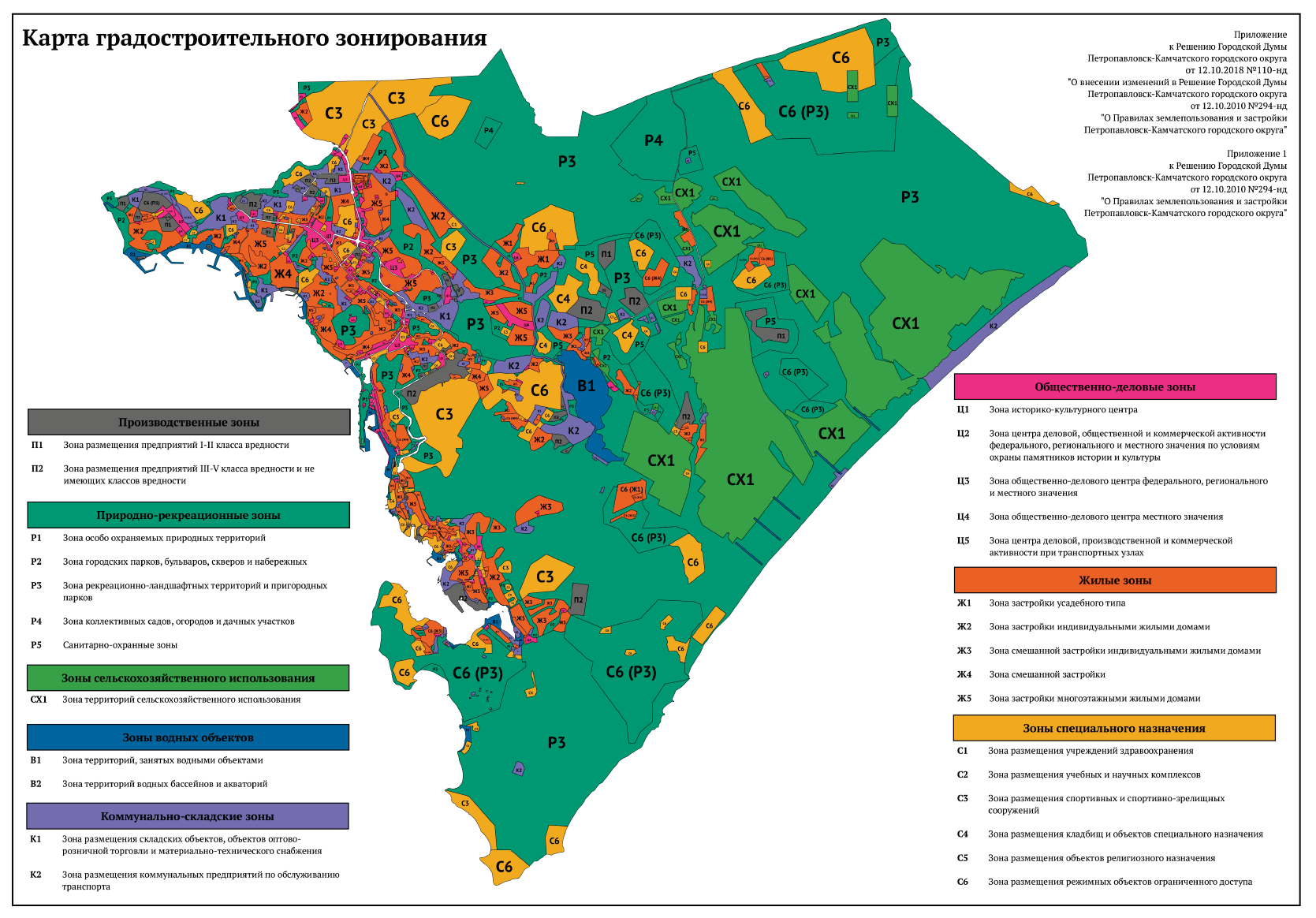 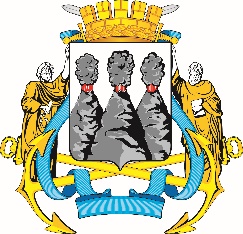 ГОРОДСКАЯ ДУМАПЕТРОПАВЛОВСК-КАМЧАТСКОГО ГОРОДСКОГО ОКРУГАО принятии решения о внесении изменений 
в Решение Городской Думы Петропавловск-Камчатского городского округа от 12.10.2010 № 294-нд «О Правилах землепользования 
и застройки Петропавловск-Камчатского городского округа» Председатель Городской Думы Петропавловск-Камчатского городского округаГ.В. МонаховаГОРОДСКАЯ ДУМАПЕТРОПАВЛОВСК-КАМЧАТСКОГО ГОРОДСКОГО ОКРУГАЗонаПредельные размерыземельных участковПредельные размерыземельных участковПредельные размерыземельных участковПредельные размерыземельных участковПредельноеколичествоэтажейПредельноеколичествоэтажейМинимальные отступы от границ земельного участка, мМинимальный/максимальный процент застройки в границах земельного участкаЗонаплощадь, кв.м./для одного объекта жилого назначения/площадь, кв.м./для одного объекта жилого назначения/площадь, кв.м./для объектов иного назначения/площадь, кв.м./для объектов иного назначения/минимуммаксимумМинимальные отступы от границ земельного участка, мМинимальный/максимальный процент застройки в границах земельного участкаЗонаминимуммаксимумминимуммаксимумминимуммаксимумМинимальные отступы от границ земельного участка, мМинимальный/максимальный процент застройки в границах земельного участкаж16005000200150000013320/60ж24001000*****/1500******200150000013330/60ж31605000200150000143 - 5*30/70ж416025000200150000193 - 5**20/60ж550025000200100000516****540/70ц15002500020060000145**20/80ц2500250002006000025****5***30/70ц35002500020010000019****5***30/70ц450025000200100000019****5***30/70ц5500250002006000019****5***20/60с1--30010000015****не устанавливаются******* 20/60с25002500030010000015****не устанавливаются*******20/60с350025000300-15****не устанавливаются*******20/60с4--300150000013не устанавливаются*******30/90с5--30010000015не устанавливаются*******20/60с6не устанавливаютсяне устанавливаютсяне устанавливаютсяне устанавливаются15не устанавливаются*******-к1--3006000015520/60к2--не устанавливаютсяне устанавливаются15530/90п1--не устанавливаютсяне устанавливаются13530/70п2--3006000013510/60р1--не устанавливаютсяне устанавливаются13не устанавливаются*******10/50р2--не устанавливаютсяне устанавливаются13****не устанавливаются*******10/70р3--не устанавливаютсяне устанавливаются13****не устанавливаются*******5/60р41000500020050000013310/60р5--не устанавливаютсяне устанавливаются----сх1--100100000013--в1--не устанавливаютсяне устанавливаются----в2--не устанавливаютсяне устанавливаются13****--Этажность объекта капитального строительства определяется индивидуально для каждого земельного участка, исходя из площади земельного участка и площади объекта, с учетом соблюдения требований технических регламентов, региональных и местных нормативов.Этажность объекта капитального строительства определяется индивидуально для каждого земельного участка, исходя из площади земельного участка и площади объекта, с учетом соблюдения требований технических регламентов, региональных и местных нормативов.Этажность объекта капитального строительства определяется индивидуально для каждого земельного участка, исходя из площади земельного участка и площади объекта, с учетом соблюдения требований технических регламентов, региональных и местных нормативов.Этажность объекта капитального строительства определяется индивидуально для каждого земельного участка, исходя из площади земельного участка и площади объекта, с учетом соблюдения требований технических регламентов, региональных и местных нормативов.Этажность объекта капитального строительства определяется индивидуально для каждого земельного участка, исходя из площади земельного участка и площади объекта, с учетом соблюдения требований технических регламентов, региональных и местных нормативов.Этажность объекта капитального строительства определяется индивидуально для каждого земельного участка, исходя из площади земельного участка и площади объекта, с учетом соблюдения требований технических регламентов, региональных и местных нормативов.Этажность объекта капитального строительства определяется индивидуально для каждого земельного участка, исходя из площади земельного участка и площади объекта, с учетом соблюдения требований технических регламентов, региональных и местных нормативов.Этажность объекта капитального строительства определяется индивидуально для каждого земельного участка, исходя из площади земельного участка и площади объекта, с учетом соблюдения требований технических регламентов, региональных и местных нормативов.Этажность объекта капитального строительства определяется индивидуально для каждого земельного участка, исходя из площади земельного участка и площади объекта, с учетом соблюдения требований технических регламентов, региональных и местных нормативов.ГлаваПетропавловск-Камчатского городского округаВ.Ю. Иваненко